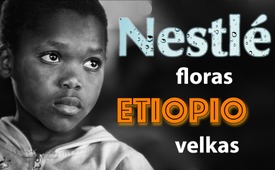 Nestlé floras, Etiopio velkas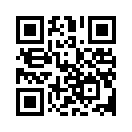 Pasintjare, Orienta Afriko suferis la plej gravan sekecon de jardekoj. Homamaj organizoj kaj UNo avertas, ke estas danĝero de morto por milionoj. Germanio jam kromdonacis cent milionojn da eŭroj por lukti kontraŭ malsato, kiel diris la ministro de Disvolvo Gerd Müller antaŭ sia vojaĝo Etiopion.Pasintjare, Orienta Afriko suferis la plej gravan sekecon de jardekoj. Homamaj organizoj kaj UNo avertas, ke estas danĝero de morto por milionoj. Germanio jam kromdonacis cent milionojn da eŭroj por lukti kontraŭ malsato, kiel diris la ministro de Disvolvo Gerd Müller antaŭ sia vojaĝo Etiopion.
Samtempe, en Sululta (Etiopio), la svisa nutra grupo Nestlé pumpadas po 50 000 litrojn da akvo en horo, kio estas pli ol la duono de kiom havas la loka registaro por sia popolo. La akvo estas metita en plastajn botelojn kaj vendata altpreze. 
En nord-orienta Niĝerio, morto pro soifo minacas centmilojn da infanoj. Ankaŭ tie Nestlé ekspluatas la akvon. La samo okazas en Alĝerio, en Sudafriko k.t.p. La akvo-komerco tiel bone fartas, ke la grupo pligrandiĝas kaj planas pliajn fabrikojn en Etiopio.
Tiom longe kiom Okcidento preferos elspezi grandajn sumojn por tia tipo de helpo al disvolviĝo anstataŭ ataki la kaŭzojn profundajn, Nestlé plue multobligos siajn gajnojn, malprofite al la vivo de la tieaj popoloj kaj al la okcidentaj impostopagantoj.de --Fontoj:www.spiegel.de/politik/deutschland/suedsudan-deutschland-gibt-100-millionen-euro-
extra-fuer-hungerkatastrophe-a-1141632.htm

www.netzfrauen.org/2017/04/12/aethiopien-nestle/Ankaŭ tio povus interesi vin:#Afriko - www.kla.tv/Afriko

#Nestle-eo - www.kla.tv/Nestle-eoKla.TV – Novaĵoj alternativaj ... liberaj – sendependaj – necenzuritaj ...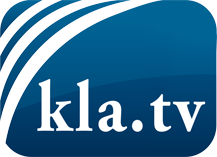 Tio kion la amaskomunikiloj devus ne kaŝi ...Tio pri kio oni aŭdas malmulte, de la popolo por la popolo...Regulaj informoj ĉe www.kla.tv/eoIndas resti ĉe ni!Senpaga abono al nia retpoŝta informilo ĉi tie: www.kla.tv/abo-enSekureca Avizo:Kontraŭaj voĉoj bedaŭrinde estas pli kaj pli cenzuritaj kaj subpremitaj. Tiom longe kiom ni ne orientiĝas laŭ la interesoj kaj ideologioj de la gazetara sistemo, ni ĉiam sciu, ke troviĝos pretekstoj por bloki aŭ forigi Kla.TV.Do enretiĝu ekstere de interreto hodiaŭ! Klaku ĉi tie: www.kla.tv/vernetzung&lang=eoLicenco:    Licence Creative Commons kun atribuo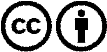 Oni rajtas distribui kaj uzi nian materialon kun atribuo! Tamen la materialo ne povas esti uzata ekster kunteksto. Sed por institucioj financitaj per la aŭdvida imposto, ĉi tio estas permesita nur kun nia interkonsento. Malobservoj povas kaŭzi procesigon.